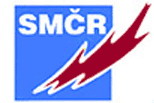 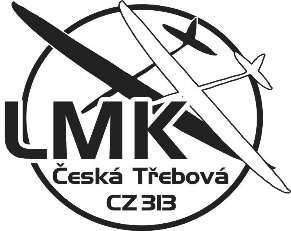 Mistrovství České republiky RC modelůkategorie RC V2 pro rok 2019Soutěž: MČR radiem řízených modelů větroňů kategorie RCV2Číslo soutěže: 31Datum soutěže: 10.8.2019Věková kategorie: junioři a senioři Vyhlašovatel soutěže: Svaz modelářů České republiky zs.Pořadatel soutěže: Leteckomodelářský klub Česká Třebová ps. č.313Kontakt: http://www.lmkct.czŘeditel soutěže: Jiří KadlecJury: Zástupce SMČR + 2 startující s platnou kvalifikací rozhodčího. Letiště: Modelářské letiště Česká TřebováPodmínka účasti: Startovat mohou soutěžící kteří se v roce 2018 nebo 2019 zúčastnili minimálně jedné soutěže RCV2 zveřejněné v kalendáři KLeM a mají platný průkaz SMČR s vylepenou známkou na r. 2019.Startovné: 250,-Kč, junioři 50,-KčPřihlášky:. Jiří Kadlec Dr. Beneše .. 560 02 Česká Třebová, tel.: 608707254, e-mail jirikadlec@email.czProgram:  7,30 – 8,45 hod prezentace, 9,00-17,00 hod Soutěžní lety 6 kol.Vyhlášení výsledků: 1 hod po skončení posledního letu.Pravidla: Létá se dle pravidel platných pro r. 2019Protest: Se podává ihned, nejpozději po skončení letu skupiny, řediteli soutěže  společně s vkladem 200,-Kč. V případě kladného vyřízení se vklad vrací.Občerstvení: Zajištěno na letišti. Závěrečné ustanovení: Pořadatel nezodpovídá za škody na majetku a zdraví způsobené nedbalostí startujících a jejich pomocníků.								Hrabáček Alois – předseda LMK ČT